2.	Электронный вариант статьи должен быть предоставлен по электронной почте. Название файла со статьей – фамилия первого автора_n№ направления.doc (например Ivanov_n3.doc). Если один автор подает более одной статьи, то к фамилии в названии файла добавить порядковые номера 1,2 и т.д., например Ivanov2_n3.doc). Оргкомитет оставляет за собой право отклонить статьи, не соответствующие направлениям конференции, правилам оформления. АДРЕС ОРГКОМИТЕТА конференции634050, г. Томск, ул. К. Маркса, 19.Чукова Галина Муратовна, секретарь директора tshi@ngs.ruТел.: (382-2) 51-57-05, Факс: (382-2) 51-67-66Чудинова Юлия Валерьевна, д.б.н., зам. директора по НР. nauka_tshi@mail.ruТел.: (382-2) 51-24-40Информационное письмоТомский сельскохозяйственный институт -филиал ФГБОУ ВО Новосибирский ГАУXXI научно-практическАЯ конференциЯ студентов, аспирантов и молодых ученых «Научные основы развития АПК»всероссийская (национальная)19 апреля - 10 июня 2019 г.г. ТомскГлубокоуважаемые коллеги!Приглашаем Вас принять участие в работе XXI научно-практической конференции студентов, аспирантов и молодых ученых «Научные основы развития АПК» (всероссийская (национальная), которая состоится 19 апреля -  10 июня 2019 г. в Томском сельскохозяйственном институте – филиале ФГБОУ ВО Новосибирский ГАУ. ОСНОВНЫЕ НАПРАВЛЕНИЯ работы КОНФЕРЕНЦИИАктуальные проблемы зооветеринарной науки и практики;Биология, рациональное природопользование, охотоведение;Агрономия, современные технологии производства, переработки и хранения сельскохозяйственной продукции;Актуальные вопросы развития научных направлений агроинженерной отрасли в Томской области;Экономико-правовые проблемы современной РоссииВ рамках конференции предполагается проведение студенческих секций, круглых столов, мастер-классов, тематических экскурсий, индивидуальных консультирований, тематического общения.ОФИЦИАЛЬНЫЙ ЯЗЫК КОНФЕРЕНЦИИ: русскийУСЛОВИЯ УЧАСТИЯ В РАБОТЕ КОНФЕРЕНЦИИПубликации в сборнике трудов – БЕСПЛАТНО.Для участия в конференции необходимо в срок до 5 июня 2019 г. направить публикуемые материалы (в электронном виде) по адресу:tshi@ngs.ruЧуковой Галине Муратовне	По итогам работы конференции будет издан сборник статей с размещением в РИНЦ, присвоением УДК. ТРЕБОВАНИЯ К ОФОРМЛЕНИЮ МАТЕРИАЛОВЭлектронный вариант статьи: Текст (до 4 страниц) должен быть выполнен в одном из редакторов MS WORD со вставленными рисунками, таблицами и формулами, шрифт Times, 14пт, через 1 интервал, отступ первой строки 1,27 см. Поля: верхнее, нижнее – 2 см, левое – 3 см, правое – 1,5 см. Структура материала: слева вверху печатается УДК. Название – прописными полужирными буквами по центру; через пустую строку – фамилия и инициалы авторов через запятую строчными полужирными буквами. Следующая строка – полное название организации, город, адрес электронной почты курсивом. Далее через строку – текст статьи. Автоматическая расстановка переносов должна быть отключена. Выравнивание основного текста – по ширине. Список литературы печатается согласно ГОСТ. Пример оформления статьи: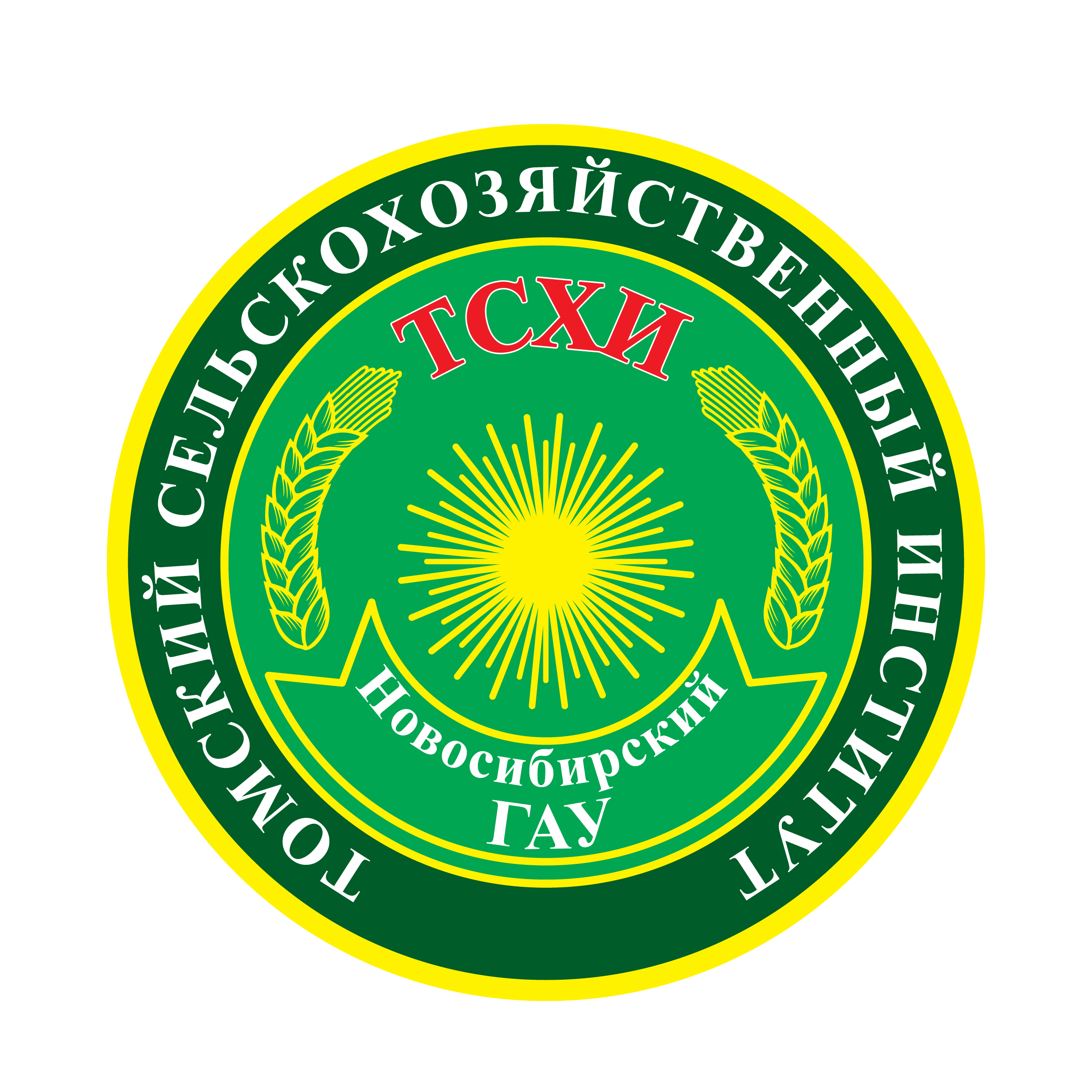 